The Daisy News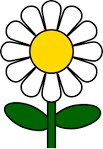 September 2016Tips of the MonthMake sure to have new leader trainings completed.Have each parent fill out a health form for each girl. Remember to ask about any foods to avoid due to religion, life style, etc and note on the health forms. All forms needed can be found on the GSTOP.org web pageDon’t be afraid to ask parents to pay troop dues or for donations such as crayons, markers, paper, and stickers. The amount for troop dues is set by each troop. Troop Activity IdeasSwap ideas- https://makingfriends.com/group_swap_form Upcoming Service Unit ActivitiesSeptember 10- 12:00 PM- She and Me Bowling @ Brunswick BowlSeptember 18- 3:30 @ Keller Library- Community Troop MeetingOctober 3- 7:00PM @ Spring Creek BBQ- Leader Meeting (Nut Training)October 9- 1:30PM @ Keller Library- Princess Tea PartyUpcoming Community EventsSeptember 25- Midieval Times- More Information available on DropboxSeptember 29- Tour of Gymansts- Registration available on Dropbox